ПРОГРАММА ГОСУДАРСТВЕННОЙ ИТОГОВОЙ АТТЕСТАЦИИНаправления 38.03.03 – Управление персоналомПрофильУправление персоналом организацииМосква 2021Протокол заседания кафедры от «_25__» _августа__ 2021  г. № _1__1. Общие положенияПрограмма итоговой (государственной итоговой) аттестации составлена в соответствии с Порядком проведения государственной итоговой аттестации по образовательным программам высшего образования – программам бакалавриата, программам специалитета и программам магистратуры (СМКО МИРЭА 7.5.1/03.П.30-16);требованиями федерального государственного образовательного стандарта высшего образования по направлению подготовки 38.03.03 Управление персоналом (уровень бакалавриата), утвержденного приказом Минобрнауки России от «_14_» декабря 20_15_ г. №_1461__ (ФГОС ВО);учебным планом и календарным учебным графиком по направлению подготовки 38.03.03 Управление персоналом и профилю Управление персоналом организации.Итоговая (государственная итоговая) аттестация в полном объеме относится к базовой части программы бакалавриата и завершается присвоением квалификации «Бакалавр».В итоговую (государственную итоговую) аттестацию выпускников по направлению подготовки 38.03.03 Управление персоналом входит защита выпускной квалификационной работы, включая подготовку к процедуре защиты и процедуру защиты.2. Требования к выпускной квалификационной работе и порядок ее выполненияВыпускная квалификационная работа рассматривается как самостоятельная заключительная работа обучающегося, в которой систематизируются, закрепляются и расширяются теоретические знания и практические умения и навыки, полученные при освоении дисциплин и прохождении практик, предусмотренных программой магистратуры.Выпускная квалификационная работа демонстрирует уровень подготовленности выпускника к самостоятельной профессиональной деятельности.ПРИМЕРНАЯ ТЕМАТИКА ВЫПУСКНЫХ КВАЛИФИКАЦИОННЫХ РАБОТСовершенствование социально-психологического климата   в организации (на примере…)Совершенствование материальной мотивации персонала организации (на примере…)Совершенствование материального стимулирования персонала  организации (на примере…)Совершенствование системы оплаты труда персонала  организации (на примере…)Совершенствование планирования персонала организации (на примере…)Совершенствование системы учета кадров в организации (на примере…)Совершенствование формирования и подготовки кадрового резерва организации (на примере…)Совершенствование социальной защиты персонала организации (на примере…)Совершенствование оценки персонала организации (на примере…)Совершенствование системы мотивации персонала организации (на примере…) Совершенствование учета и анализа в системе управления персоналом организации (на примере…)Совершенствование удержания персонала организации (на примере…)Совершенствование управления текучестью кадров организации (на примере…)Разработка рекомендаций по повышению производительности труда персонала организации (на примере…)Совершенствование премирования персонала организации (на примере…)Совершенствование планирования карьерного роста персонала в организации (на примере…)Совершенствование подбора персонала организации (на примере…)Совершенствование отбора персонала организации (на примере…)Совершенствование адаптации персонала организации (на примере…)Совершенствование обучения персонала организации (на примере…)Совершенствование развития персонала организации (на примере…)Совершенствование оценки результатов профессионального обучения персонала организации (на примере…)Совершенствование ротации персонала организации (на примере…)Совершенствование обеспечения безопасности труда персонала организации (на примере…)Совершенствование  условий  труда персонала организации (на примере…)Совершенствование оценки удовлетворенности трудом персонала организации (на примере…)Совершенствование  документационного обеспечения системы управления персоналом организации (на примере …). Совершенствование организации труда персонала (на примере…).Совершенствование реализации кадровой политики организации (на примере…)Совершенствование маркетинга персонала организации (на примере………..)Совершенствование организации рабочих мест персонала (на примере…)Совершенствование организации подготовки, переподготовки и повышения квалификации кадров (на примере…)Совершенствование аттестации персонала организации (на примере…) Совершенствование организационной культуры (на примере…)Совершенствование оценки затрат на персонал организации (на примере…)Совершенствование управления социальным развитием организации (на примере…)     Темы выпускных квалификационных работ могут быть предложены обучающимися по их письменному заявлению с обоснованием целесообразности разработки темы для практического применения в соответствующей области профессиональной деятельности.3. Критерии оценки результатов защиты выпускных квалификационных работ1. Актуальность и обоснованность ВКР.2. Практическая значимость результатов, выводов и рекомендаций.3. Теоретическая обоснованность определения понятия и сущности объекта исследования.4. Экономическая обоснованность необходимости совершенствования объекта исследования.5. Организационная обоснованность необходимости совершенствования объекта исследования.6. Аргументированность рекомендаций по совершенствованию объекта исследования.7. Правильность расчетов экономической эффективности рекомендаций.8. Объективность оценки социально-экономической эффективности рекомендаций.9. Соответствие оформления пояснительной записки требованиям Методических указаний к выполнению выпускной квалификационной работы.10. Логичность и содержательность выступления.11. Качество содержания и оформления презентаций.12. Предметность и полнота ответов на вопросы.  Программа государственной итоговой аттестации составлена в соответствии с требованиями ФГОС ВО по направлению подготовки 38.03.03 Управление персоналом. 	УТВЕРЖДАЮ                                                       Директор Института технологий управления_________________И.В. Гайдамашко                                                                                                 «___»________2021 г.Программа ГИА разработанак.п.н., доцент Корганова И.В.(степень, звание, Фамилия И.О. разработчиков)Программа ГИА рассмотрена и принятаПрограмма ГИА рассмотрена и принятана заседании кафедрыОрганизационно-кадровой работы в органах государственной власти(название кафедры)Заведующий кафедройС.С. Сапожников(подпись)(И.О. Фамилия)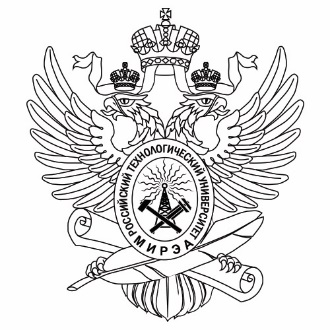 